SesamkrokantNach Beate Widmer, Köstliches für Kenner, Brunnenrain 6, 3063 Ittigen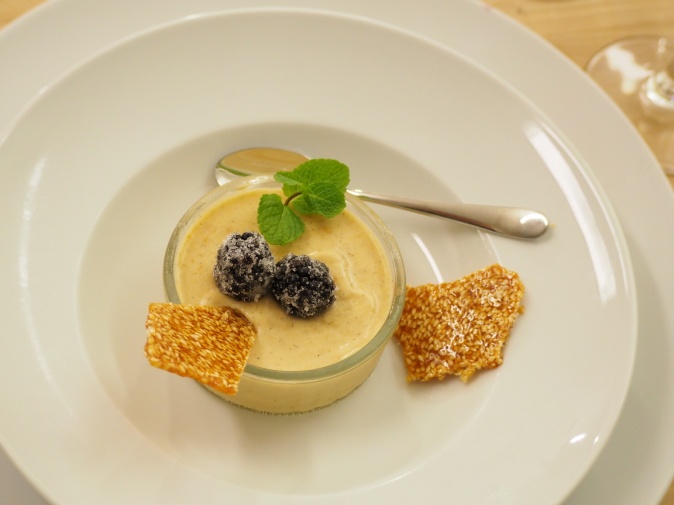 50	g	 Zucker15	g	 SesamZucker in einer Pfanne zu einem hellen Caramel schmelzen. Sesam beigeben, Pfanne vom Herd nehmen, Sesam und Caramel rasch mischen, flach auf ein Backpapier ausgiessen, evtl. mit nassem Spachtel verstreichen, auskühlen lassen, in grobe Stücke brechen oder hacken und als Garnitur für Dessert verwenden.